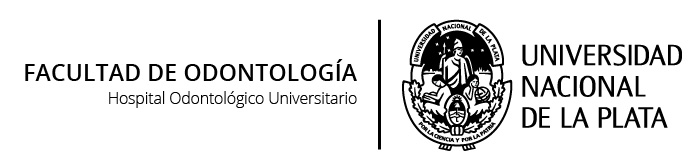 PLAN 1994CURSOMATERIA ELECTIVA 001: EDUCACIÓN SOCIAL Y COMUNITARIAP7V9Carga Horaria: 36 Horas.Carga Horaria Semanal: 3 Horas.Desarrollo Curricular: TrimestralFUNDAMENTACIÓN“…asumimos de partida que cualquier reflexión sobre la formación y profesionalización en la Educación Social no puede ser indiferente a los vocablos con los que se la identifica y proyecta en el extenso territorio que trenza la educación, de manera que más allá del hecho redundante y tautológico que supone decir de la educación que es social –ninguna, en sentido estricto, puede evitar serlo- reconocemos que se trata de una educación caracterizada por su decidida apertura a la vida cotidiana, generadora de valores, iniciativas y prácticas socio-educativas comprometidas con el desarrollo humano, el bienestar social y la calidad de vida de los ciudadanos”. Caride Gómez, José A. (2005)La propuesta de esta asignatura se sitúa en una corriente específica de la educación, la denominada “Educación o Pedagogía Social”, que tal como reza nuestra cita inicial, parecería redundante nombrarla así, pero que, sin embargo, alude y refuerza la idea de pensar en la acción de intervención social ante distintas problemáticas/demandas, de un modo crítico y significativo, a través de la práctica educativa en distintos ámbitos de nuestra sociedad. Partimos de situarnos en el contexto institucional de la Facultad de Odontología de la Universidad Nacional de La Plata (FOLP) y de las acciones que se desarrollan en ese sentido. Destacamos aquí uno de los ejes vertebrantes de las mismas: las prácticas de Odontología Preventiva y Social por medio de las cuales los/as estudiantes experimentan, desde la teoría y la práctica, la articulación entre su campo de saber específico –el odontológico- y las acciones sociales concretas que contribuyen a una mejora en la calidad de vida de las comunidades en las cuales intervienen.En ese sentido, se torna central la primera conceptualización de la Educación Social que compartimos puesto que aporta herramientas teórico-prácticas para pensar y accionar como agente formador comunitario en el campo de la salud. En primer lugar, este tipo de educación trasciende las fronteras del ámbito escolar, con el objetivo de hacer hincapié en los procesos de transmisión de saberes que no necesariamente suceden en la escuela pero que se constituyen desde la acción educativa concreta, en términos de coadyuvar a la apropiación de nuevos saberes y generación de distintas prácticas a las conocidas por las diferentes comunidades en las que se trabaja. Considerando que esta Educación Social no se da en los límites de la escuela, es necesario identificar sus espacios y contextos de injerencia. Siguiendo a la pedagoga Violeta Núñez (2007), la Pedagogía Social se mueve en la frontera de la inclusión/exclusión, en tanto que hace foco en aquellas situaciones donde urge la reflexión y acción respecto de la igualdad y justicia social, y la necesidad de revertir situaciones de desigualdad y exclusión a través de la participación activa de las comunidades. Los espacios de referencia son variados, si consideramos la ya nombrada no restricción al ámbito escolar; es así que clubes y/o organizaciones barriales, comedores comunitarios, museos, bibliotecas, unidades sanitarias municipales, entre otros, pueden constituirse en lugares de desarrollo de acciones educativas que apunten a la socialización de saberes culturales y a la transformación de realidades que atentan contra la integridad humana, respecto de sus derechos y necesidades. Desde ese marco, se trata entonces de formar a los/as estudiante de odontología en aquellos aspectos de su práctica profesional en prevención social que hacen a su constitución como agentes comunitarios educativos. Es decir, que no sólo consideren las acciones de prevención social en salud, sino que al mismo tiempo, sean concientes del carácter educativo particular de su práctica y que actúen en consecuencia. Se constituye de esta manera un trabajo social que pretende “promover la inserción y participación activa de las personas y de los colectivos sociales en los territorios y comunidades que contextualizan sus procesos de socialización; (…) habilitar recursos, programas y actuaciones que permitan afrontar necesidades y problemas específicos de la población…” (Caride Gómez, José A. 2005)En síntesis, esta asignatura adhiere a esa perspectiva para proponer la formación de los/as estudiantes de odontología desde una mirada que articule el campo de la salud con el de la educación. Es así que una de las finalidades centrales es reflexionar críticamente acerca de las acciones educativas de los agentes comunitarios en salud odontológica. Asimismo, otro objetivo es brindar nociones acerca del campo de la educación social, popular y comunitaria en articulación con las prácticas comunitarias en salud. Al tiempo que recorreremos distintas experiencias en ese sentido, en el nivel local, regional y en el referido a la educación superior universitaria. Finalmente, destacamos el aporte del campo de la comunicación para ofrecer estrategias metodológicas en el diseñar y desarrollo de propuestas de educación social y comunitaria en el marco de la prevención crítica en salud. OBJETIVOS Brindar nociones acerca del campo de la educación social, popular y comunitaria en articulación con las prácticas comunitarias en salud. Reflexionar críticamente acerca de las acciones educativas de los agentes comunitarios en salud odontológica Ofrecer estrategias metodológicas para diseñar y desarrollar propuestas de educación no formal y comunitaria en el marco de la prevención en salud.Conocer y analizar experiencias y propuestas de educación social y/o popular y comunitaria en salud CONTENIDOS Educación social, educación popular y comunitaria Experiencias actuales en la Argentina y en América Latina. Políticas de Educación Social y comunitaria en procesos de desarrollo Local. Formación de agentes comunitarios La mirada sobre los destinatarios y la definición de la estrategia: Los sujetos y sus contextos. Los instrumentosEl Taller. El cronograma. Dinámicas y disparadores: integración, reflexión, dramatización, la animación sociocultural. El Registro: el texto paralelo, la relatoría. La producción de insumos y la mediación de materiales.CONTENIDOSUNIDAD INociones centrales acerca de la Educación social, educación popular y comunitaria en el contexto actual: concepción, distintas perspectivas, sentidos, ámbitos, etc. Experiencias actuales en la Argentina y en América Latina relacionadas con la educación social, popular y/o comunitaria. La relevancia de la participación ciudadana para una educación comunitaria significativa y situada regional y localmente.UNIDAD IIPolíticas de Educación Social y comunitaria en procesos de desarrollo Local: La Universidad y su compromiso social respecto de prácticas formativas comunitarias. La acción de la Odontología Preventiva y Social en el contexto de la FOLP desde el aporte a la extensión universitaria. Distintas experiencias locales en el campo de la educación comunitaria.  Formación de agentes comunitarios. UNIDAD IIILa mirada sobre los destinatarios y la definición de la estrategia: Los sujetos y sus contextos. El Taller. El cronograma. Dinámicas y disparadores: integración, reflexión, dramatización, la animación sociocultural. El Registro: el texto paralelo, la relatoría. La producción de insumos y la mediación de materiales. Comunicación y salud: Planificación de la comunicación en organizaciones comunitarias y su articulación con el campo de la salud: producción en medios para la educación y difusión de temas de salud. BIBLIOGRAFÍAUNIDAD I:Pérez Luna, Enrique; Sánchez Carreño, José. "La educación comunitaria: Una concepción desde la Pedagogía de la Esperanza de Paulo Freire". Revista Venezolana de Ciencias Sociales, vol. 9, núm. 2, diciembre, 2005, pp. 317-329, Universidad Nacional Experimental Rafael María Baralt, Cabimas, Venezuela, 2005.Lois, Ianina; Amati, Mirta; Isella, Juan. Cap. 3 "Comunicación y educación popular" en Comunicación popular, educativa y comunitaria, - 1a ed. 1. C i e n c ia s de la Comunicación. I. Amati, Mirta II. Isella, Juan III. CDD 302.2, Fecha de catalogación: 11/12/2014, Ciudad Autónoma de Buenos Aires, Departamento de Publicaciones de la Facultad de Derecho y Ciencias Sociales de la Universidad de Buenos Aires, ISBN 978-987-3810-08-4, 2014.Briceño- León, Roberto. “Siete tesis sobre la educación sanitaria para la participación comunitaria”, Pág. 1-11, Cadernos de Saúde Pública, Río de Janeiro, enero-marzo 1996.Núñez, Violeta. "Pedagogía Social: un lugar para la educación frente a la asignación social de los destinos", Pág. 1-4, Universidad de Barcelona, Barcelona, marzo de 2007.UNIDAD II:Pérez, Dora Alicia; Lakonich, Juan José; Cecchi, Néstor Horacio; Rotstein, Andrés. “Primera Parte: Acerca de la misión social de la Universidad en América Latina” (Pág. 22-58), en El compromiso social de la universidad latinoamericana del siglo XXI: Entre el debate y la acción, Serie Universidad, Libro: http://bibliotecavirtual.clacso.org.ar/Argentina/iec-conadu/20100317010331/2.pdf, Ed. IEC-CONADU, Ciudad Autónoma de Buenos Aires, 2009."Producir conocimientos desde las prácticas de acción social de las universidades. Sistematización de experiencias de Extensión universitaria en Costa Rica 2013–2014", Oscar Jara Holliday. Costa Rica (Pág. 55) o "Investigación, docencia y militancia en educación popular. Aportes a partir del recorrido del GEMSEP en Argentina", Paola Rubinsztain, Shirly Said y Fernando Atratta. Argentina (Pág. 70) en “Educación Popular, Ciencias Sociales y Universidad”, Revista La Piragua (Revista latinoamericana y caribeña de educación y política), N° 41, ISSN 2073-0810, Noviembre 2015. Revista Digital “Extensionistas UNLP”: http://www.extensionistas.unlp.edu.ar/ (La REVISTA DIGITAL EXTENSIONISTAS UNLP es una iniciativa de la Secretaría de Extensión de la Universidad Nacional de La Plata que se propone comunicar los proyectos acreditados de cada una de las Unidades Académicas de dicha Universidad. Pensada como un espacio de encuentro, un lugar en el que pueda complejizarse el rol social de la universidad a partir de visualización y el acompañamiento a los docentes, no docentes, graduados, estudiantes y a los diferentes actores sociales que intervienen en la construcción de conocimiento desde la práctica extensionista. REVISTA DE EXTENSION +E N° 4 (UNL) Universidad y salud. La incidencia de las prácticas de extensión sobre los determinantes sociales. (ver) Año 4- Noviembre de 2014.)- Estrategias y políticas universitarias de intervención comunitaria: CCEU, Voluntariado, experiencias de ADEI, etc.UNIDAD III:Wilfredo Guibert Reyes, Jorge Grau Abalo y Marianela de la C. Prendes Labrada, ¿Cómo hacer más efectiva la educación en salud en la atención primaria?, Revista Cubana Med. Gen. Integr. 1999.Uranga, Washington; Bruno, Daniela y equipo. Cap. 1 "La comunicación comunitaria" y Cap. 2 "Medios de comunicación comunitaria" en Comunicación Comunitaria. Programa de Capacitación y Fortalecimiento para Organizaciones Sociales y Comunitarias (Módulo de formación específica), Secretaría de Extensión Universitaria Facultad de Ciencias Sociales, Universidad de Buenos Aires, Diciembre de 2009Kaplún, Mario. Cap. 2 "La comunicación en la acción popular", en El comunicador popular, Colección Intiyán, Ediciones Ciespal, Quito, Ecuador, 1° Edic. 1985.Declaración de Helsinki Sobre Salud en todas las políticas. En línea: http://www.msssi.gob.es/profesionales/saludPublica/prevPromocion/docs/DeclaracionHelsinki.pdf	Declaración de Yakarta sobre Promoción de la Salud en el S. XXI. En línea:http://www.promocion.salud.gob.mx/dgps/descargas1/promocion/5_Declaracion_de_Yakarta.pdf	Organización Mundial de la Salud (OMS) (1986). Carta de Ottawa, Conferencia Internacional sobre la Promoción de Salud. En línea: http://www.fmed.uba.ar/depto/toxico1/carta.pdf METODOLOGÍAEsta propuesta apunta al trabajo con las principales categorías teóricas de la materia a partir de distintas estrategias didácticas de reflexión-acción. Se destacarán principalmente aquellas que contribuyan a generar un espacio de Taller, es decir, donde el proceso dialógico posibilite el entrecruce entre la teoría y las prácticas concretas que se analicen y/o realicen.Asimismo, desde lo metodológico se retomará en cada unidad de la materia, aquellas experiencias que los/as estudiantes estén llevando adelante en el marco de la asignatura “Odontología Preventiva y Social” (OPS), puesto que será un insumo relevante para articular las conceptualizaciones abordadas.Por otra parte, se les propondrá no sólo actividades presenciales, sino también tareas de reflexión en la virtualidad. El objetivo de este aspecto metodológico es que los/as estudiantes transites nuevos modos de acceder a los saberes y que puedan comunicar y comunicarse en distintos lenguajes.Finalmente, se propone un trabajo de análisis y diseño de estrategias para la planificación de una campaña de salud, en el marco del campo de la comunicación y la salud. Para ello, retomarán algún/unos aspecto/s trabajados en OPS.  EVALUACIÓNEsta materia es de modalidad presencial, dentro de la cual se dedicará un 30 % (aprox.) a prácticas no presenciales a desarrollar en la plataforma educativa Moodle de la FOLP, además de los encuentros presenciales tradicionales. Para la acreditación de la materia deberán:Cumplir con un 80 % de asistencia a clases presenciales. Asimismo, deberán contar con un 90 % de los trabajos prácticos aprobados totales, incluidos aquellos que son propuestos en la virtualidad.Entrega en tiempo y en forma de las actividades solicitadas.Aprobación con nota numérica de 7 (siete) puntos o más del Trabajo Integrador Final.Para la evaluación, se tendrá en cuenta:El trabajo individual y grupal en relación a la búsqueda de comprensión significativa de los problemas y temas abordados.La adecuada recuperación de las categorías teórico-conceptuales propuestas por los autores analizados.El establecimiento de relaciones originales y pertinentes entre las categorías teóricas y las experiencias propias y ajenas que se estudian acerca del campo de la educación social y comunitaria en salud.